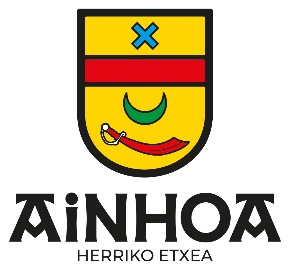 LISTE DES DELIBERATIONSSéance du 12 avril 2023Affectation des résultats 2022 : adopté à l’unanimité.Etat récapitulatif annuel des indemnités des élus 2023 : adopté à l’unanimité.Amortissement des subventions d’équipement : adopté à l’unanimité.Vote des taux des impôts directs locaux : adopté à l’unanimité.Vote du budget 2023 avec fongibilité des crédits : adopté à l’unanimité.Dénomination de voie : adopté à l’unanimité.Admission en non-valeur : adopté à la majoritéDéclassement et vente emprise terrasse : adopté à l’unanimité.Affiché le 25 avril 2023Le MaireMichel IBARLUCIA